MAHKAMAH AGUNG REPUBLIK INDONESIA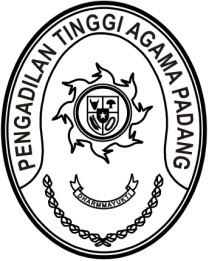 DIREKTORAT JENDERAL BADAN PERADILAN AGAMAPENGADILAN TINGGI AGAMA PADANGJalan By Pass KM 24, Batipuh Panjang, Koto TangahKota Padang, Sumatera Barat 25171 www.pta-padang.go.id, admin@pta-padang.go.idSURAT KETERANGANNomor: W3-A/       /KP.01.2/VIII/2023Yang bertanda tangan di bawah iniNama	: Rifka Hidayat, S.H.NIP	: 198503212006041004Jabatan	:	Kepala Subbagian Kepegawaian dan Teknologi Informasidengan ini menyatakan bahwa nama di bawah ini,Nama			: Berki Rahmat, S.KomNIP			: 198909222015031001Jabatan			: Analis Tata LaksanaUnit Kerja			: Subbagian Kepegawaian dan Teknologi InformasiSatuan Kerja		: Pengadilan Tinggi Agama PadangTanggal Presensi	: 01/08/2023Hadir/pulang pukul	: 07:59 WIBadalah benar bertugas sesuai dengan jam kerja yang berlaku pada tanggal dan waktu yang tercantum.Saya bertanggung jawab penuh atas kebenaran Informasi status_presensi_kepulangan nama tersebut di atas, sehubungan dengan hal tersebut mohon bantuannya untuk dilakukan perbaikan catatan jam kerja pada Sistem Informasi Manajemen Kepegawaian (SIKEP).Demikian surat keterangan ini dibuat dan untuk dipergunakan sebagaimana mestinya.Padang, 30 Agustus 2023Kasubbag. Kepegawaian dan Teknologi Informasi							Rifka Hidayat, S.H.							NIP. 198503212006041004MAHKAMAH AGUNG REPUBLIK INDONESIADIREKTORAT JENDERAL BADAN PERADILAN AGAMAPENGADILAN TINGGI AGAMA PADANGJalan By Pass KM 24, Batipuh Panjang, Koto TangahKota Padang, Sumatera Barat 25171 www.pta-padang.go.id, admin@pta-padang.go.idSURAT KETERANGANNomor: W3-A/       /KP.01.2/VIII/2023Yang bertanda tangan di bawah iniNama	: Rifka Hidayat, S.H.NIP	: 198503212006041004Jabatan	:	Kepala Subbagian Kepegawaian dan Teknologi Informasidengan ini menyatakan bahwa nama di bawah ini,Nama			: Berki Rahmat, S.KomNIP			: 198909222015031001Jabatan			: Analis Tata LaksanaUnit Kerja			: Subbagian Kepegawaian dan Teknologi InformasiSatuan Kerja		: Pengadilan Tinggi Agama PadangTanggal Presensi	: 10/08/2023Hadir/pulang pukul	: 16:34 WIBadalah benar bertugas sesuai dengan jam kerja yang berlaku pada tanggal dan waktu yang tercantum.Saya bertanggung jawab penuh atas kebenaran Informasi status_presensi_kepulangan nama tersebut di atas, sehubungan dengan hal tersebut mohon bantuannya untuk dilakukan perbaikan catatan jam kerja pada Sistem Informasi Manajemen Kepegawaian (SIKEP).Demikian surat keterangan ini dibuat dan untuk dipergunakan sebagaimana mestinya.Padang, 30 Agustus 2023Kasubbag. Kepegawaian dan Teknologi Informasi							Rifka Hidayat, S.H.							NIP. 198503212006041004PERSETUJUAN PERUBAHANDisetujuiDitolak, karena ………………………………………………………………………………………Ketua,Dr. Drs. H. Pelmizar, M.H.I. NIP. 195611121981031009PERSETUJUAN PERUBAHANDisetujuiDitolak, karena ………………………………………………………………………………………Ketua,Dr. Drs. H. Pelmizar, M.H.I. NIP. 195611121981031009